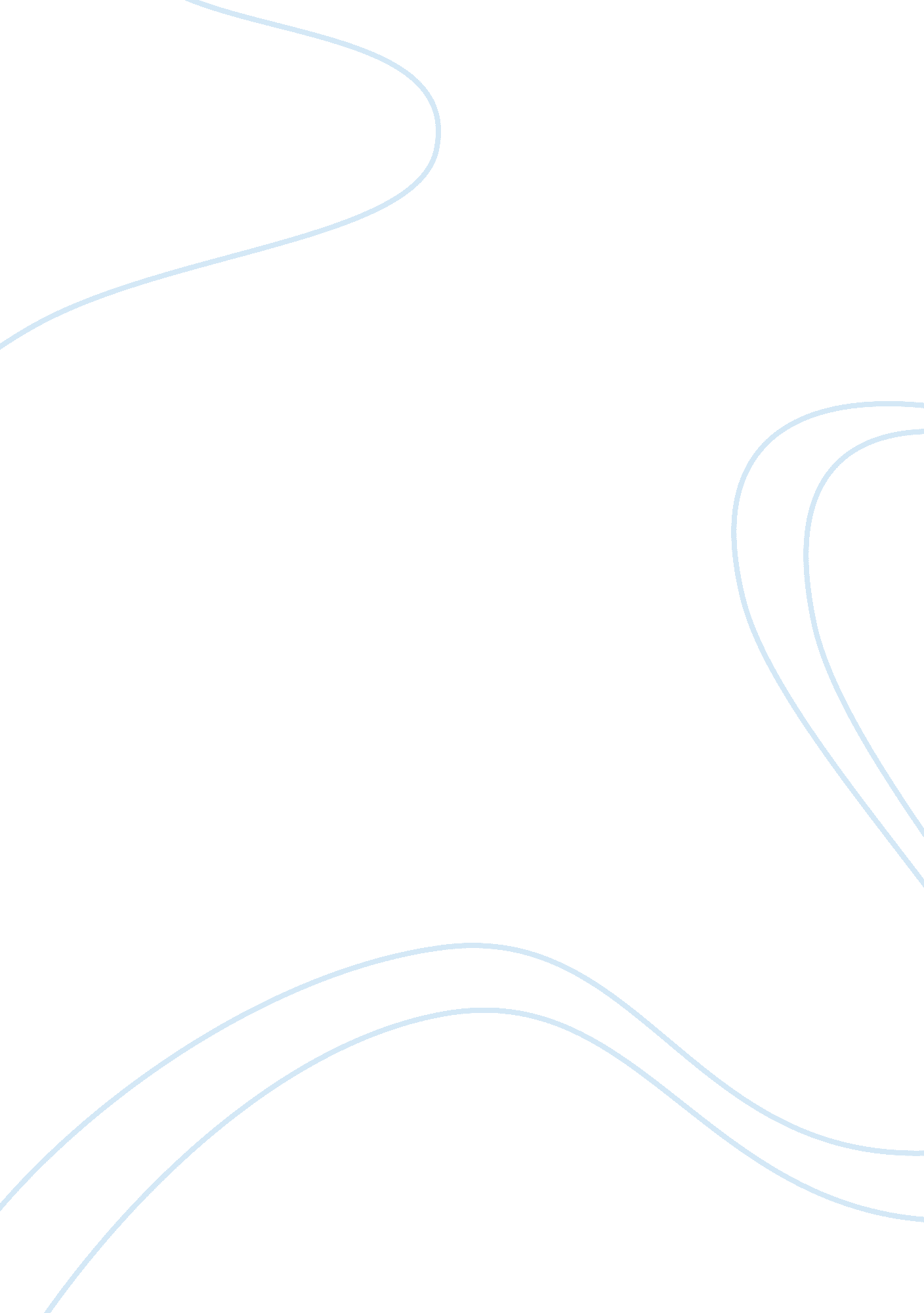 Motivation for everyone everywhere everytimePsychology, Motivation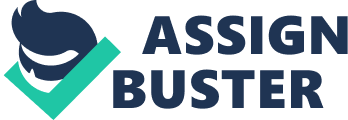 Positive personality pulls in constructive occasions. As a matter of first importance, on the off chance that we choose to wind up positive, we can influence the purported “ law of fascination” to work for our support. The fundamental rule of the law of fascination is that “ like draws in like”. In the event that you will make positive reasoning your ongoing method for seeing life, envision what number of awesome things you can pull in into your life! Extraordinary and agreeable connections. When you picked inspirational mentality, you will begin to see a ton of constructive characteristics in individuals and overlook their defaults, and afterward, you will begin to make more significant kinships and extraordinary connections. This sort of state of mind will make a decent and positive climate around you. Better early introduction. On the off chance that you make a positive reasoning your need, you will dependably establish an incredible first connection. Individuals, more often than not, are pulled in to kind and well disposed identities and the great early introduction can bigly affect the advancement of your future connections. Lively well-being. Positive reasoning is exceptionally useful for your well-being. Indeed, even a few logical examinations have demonstrated that individuals with a decent, positive “ vibe” are less inclined to experience the ill effects of discouragement and they get sick more once in a while than the negative masterminds. As a rule, awful contemplations are the fundamental driver of perishes, and even “ expire” implies that the individual isn’t calm… Simply change your considerations and you will change your life. That is the reason, dealing with our considerations – is dealing with our well-being! Key of progress. Constructive individuals will probably be effective than the negative ones. When you will execute constructive reasoning into your life, you will see that achievement ends up less demanding and it’s not as intense and troublesome, the same number of individuals think. No more pressure. The fundamental driver of stress is stress and negative musings. Looking at the situation objectively further, we can comprehend that pressure never takes care of issues, despite what might be expected, it can abandon us vulnerable. Constructive individuals conquer pressure all the more effortlessly. When you begin to build the amount of good and positive considerations, stress will bit by bit leave your life, until the point that you won’t find out about it any more. Positive reasoning and idealistic disposition will transform every one of your issues into circumstances. Antagonism can dazzle individuals’ brain. On the off chance that you divert your musings from the negative ones into positive, your eyes will be opened and you will see the jug half full, rather than half unfilled. You will begin to see arrangements and will comprehend that each issue is really a chance to develop. All issues can be comprehended, and you, at long last, will have the capacity to see it. You will see the plenitude of good things throughout your life. At some point individuals carry on with their existence without knowing how honored they truly are, they underestimate things and neglect to be grateful. As I said before, there are sure laws throughout everyday life, one of them says: “ like pulls in like” and another is: “ you will get what you really ask for”. At the point when individuals experience their live grumbling and grieving about their fate, without valuing the things that they as of now have, at that point, they hazard to lose even this. Thankfulness and appreciation, actually, can bring a greater amount of good things to be grateful for into their life. Along these lines, we should be appreciative and how about we remember our good fortune. Increase in inspiration. Uplifting demeanor will support your inspiration and you will begin to accomplish your objectives speedier and less demanding. To have solid inspiration is the same as to have “ wings”! Magnificence will sparkle from inside. Positive reasoning will influence you to look more delightful. It happens normally: grinning, neighborly and upbeat individuals are, some way or another, to a great degree alluring. Your internal excellence will sparkle and will end up obvious outwardly, also. This is just a glimpse of a larger problem of advantages of positive reasoning. All things considered, being idealistic and positive is the most helpful ability you can learn throughout everyday life, on my feeling. 